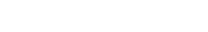 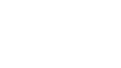 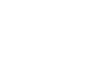 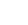 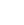 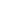 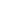 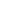 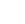 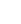 EAS19APR.0216 April 2019Works update: Footscray RoadConstruction of the new elevated road above Footscray Road is ongoing with utility relocations continuing and the start of piling work from Maribyrnong River to CityLink.The new elevated road will link the new West Gate Tunnel to CityLink and Wurundjeri Way, and will provide drivers with greater connectivity to the Port and the West of Melbourne.Piling preparation and piling worksPiling preparation works have commenced at various locations along Footscray Road and the old Melbourne Market areas, with piling due to commence in May.Piles will be constructed using a combination of driven and bored piling. Sheet piling will also be implemented where required, to protect open excavation areas.Noise and vibration will be noticeable during these activities. Please contact the project community relations team if you require more information about these activities, or how to manage construction impacts during this time.General construction activity will also continue in the works area during this period, including movement of construction plant and equipment.Works have been planned to take place between Mondays and Saturdays, 7am to 5pm.Piling along Footscray Road between Shepherd Bridge and CityLink will take up to 14 months to complete, with over 1700 piles to be bored or driven. Please refer to map for piling locations.Traffic changes and new works areaConstruction of a temporary roadway on the southern verge adjacent to the shared use path has progressed steadily over the past few months. In mid-May, traffic will be shifted away from the centre of the road onto this new road alignment. Signage will be in place to ensure that drivers are aware of all changes.Works in the centre median have commenced with vegetation removal, which will be ongoing until May. Construction of the piers for the elevated road will then follow.Traffic signalisation works will also be taking place along Footscray Road, to accommodate the newroadway.Traffic changes and works will be undertaken at night between 8pm and 5am to minimise any impact todrivers.between 7am- 5pm and night shift between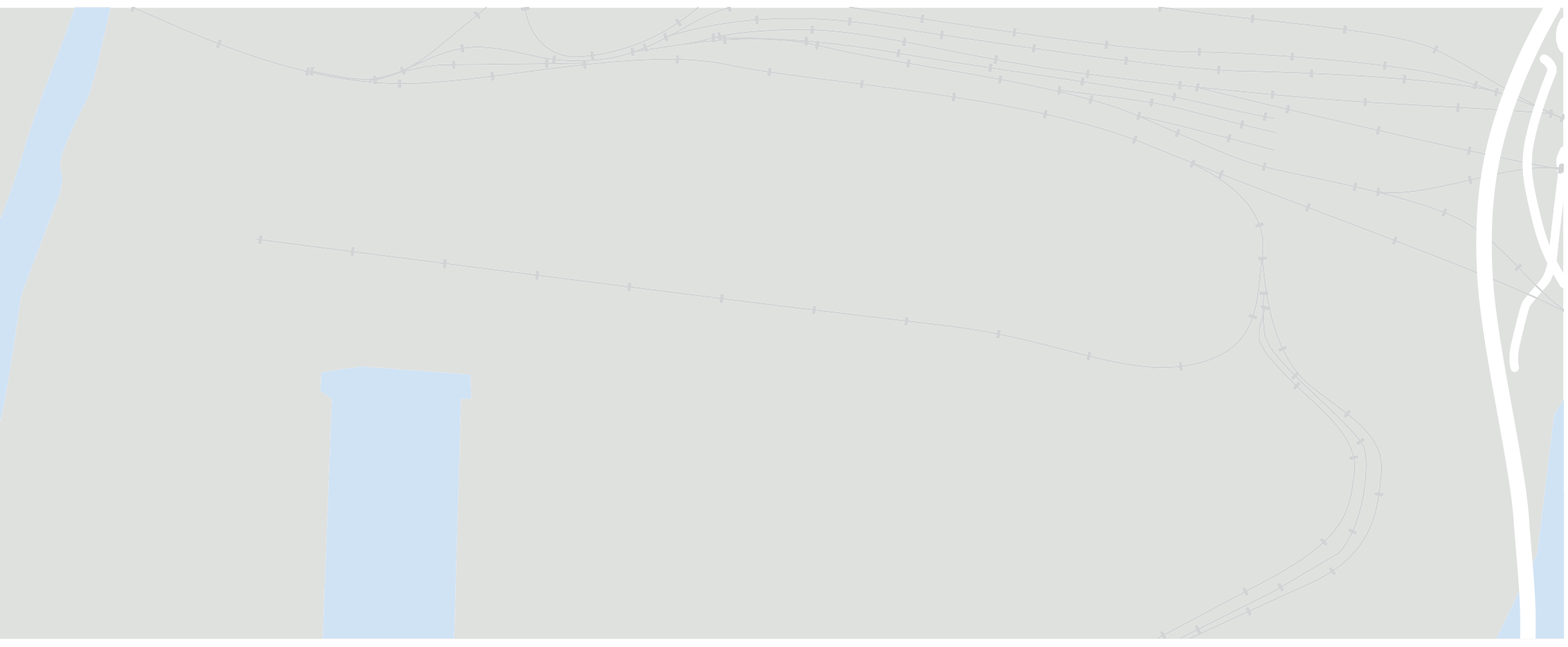 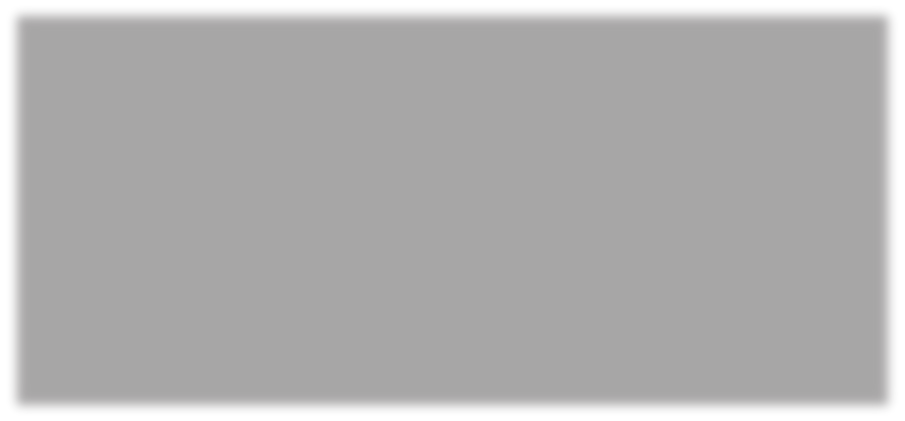 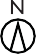 8pm-5pm. Night shift works are required to minimise impacts to motorists, especially when works are adjacent to the roadway.Shared use path changesThere will be some temporary changes around Appleton Dock Road at the shared use path (SUP). These changes will be in place from May 2019 during piling works that will take place in the area.Signage will be in place to advise pedestrians and cyclists of any changes. Please see map (Figure 1) for SUP change details.Figure 1 Traffic Changes and Piling WorksUtility relocations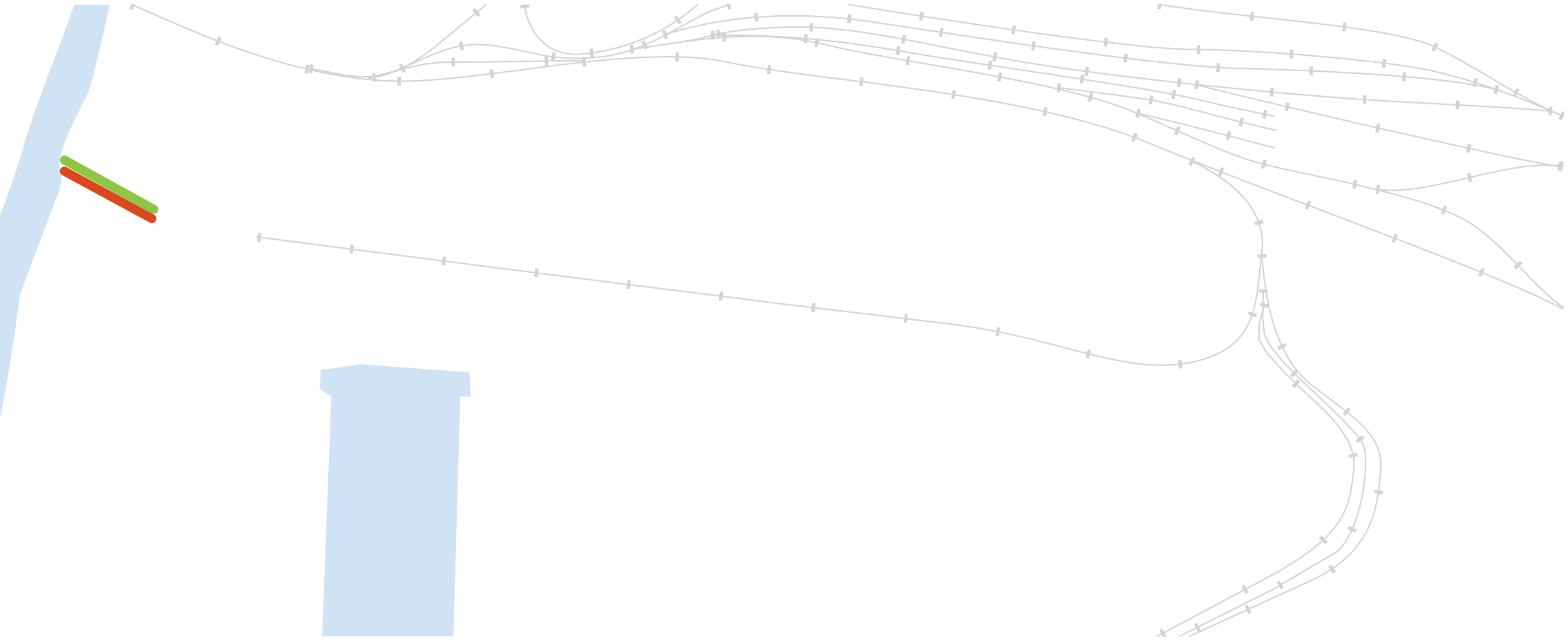 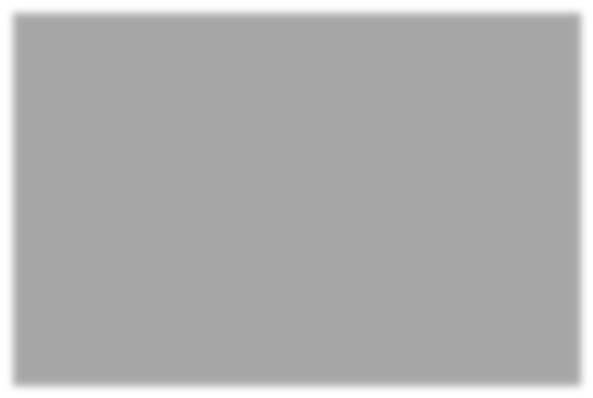 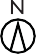 Utility relocation works will continue along Footscray Road, with drainage relocation in the southern verge between Appleton Dock Road and Sims Street, while power relocation works will be completed in May.In the northern service lane, works to relocate the water main from the centre median have been progressing, with the team now moving on to new work areas between Dock Link Road and Sims Street.Traffic changes, signage and detours will be in place   for these works, while any directly impacted businesses will be notified.Utility relocation works will be performed using a combination of open trenching and underground drilling. Some of these works will be delivered by the utility providers’ preferred contractors and managed by the WGTP project team. Please see map overleaf for utility relocation details.Utility works will be undertaken during day shiftFigure 2 Utility Works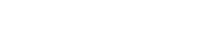 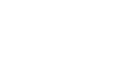 The current schedule of utility works is as follows:Contact usDo you have a question about the project? If you need more information or would like to provide feedback, please get in touch.westgatetunnelproject.vic.gov.au info@wgta.vic.gov.au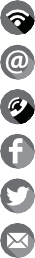 1800 105 105facebook.com/westgatetunnelproject @westgatetunnelWest Gate Tunnel ProjectGPO Box 4509, Melbourne Victoria 3001   Interpreter service: 13 14 50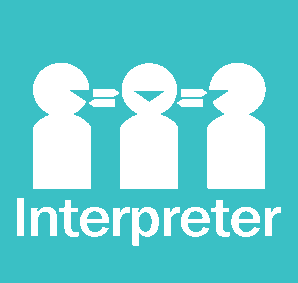 If you are deaf, or have a hearing or speech impairment, contact us through the National Relay Service.For more information, visit: www.relayservice.gov.au.UtilityLocationEstimated works dateDrainageSouthern verge Footscray RoadDec 2018 to Dec 2019Water mainNorth service lane Footscray Road, east of Dock Link Road to Moonee Ponds CreekNorth service lane West of Dock Link RoadJanuary - May 2019 April - June 2019TelecommunicationSouthern verge Footscray Road Centre medianApril - June 2019April - May 2019PowerFootscray RoadEnding May 2019